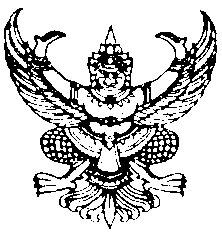 ประกาศสำนักงานเขตพื้นที่การศึกษาประถมศึกษาระนองเรื่อง หลักเกณฑ์และวิธีการให้สมาชิกกู้เงินสวัสดิการการออมทรัพย์ และการให้กู้ยืมเงิน สำนักงานเขตพื้นที่การศึกษาประถมศึกษาระนอง พ.ศ.2556...................................................		อาศัยอำนาจตามความในข้อ 21 วรรคสอง แห่งระเบียบคณะกรรมการสวัสดิการภายในหน่วยงาน สำนักงานเขตพื้นที่การศึกษาประถมศึกษาระนอง ว่าด้วยการจัดสวัสดิการการออมทรัพย์และ     การให้กู้ยืมเงิน พ.ศ.2556 โดยความเห็นชอบของคณะกรรรมการสวัสดิการภายใน สำนักงานเขตพื้นที่การศึกษาประถมศึกษาระนอง ในคราวประชุมครั้งที่ 1/2556 เมื่อวันที่ 18 กุมภาพันธ์ 2556  ได้วางหลักเกณฑ์และวิธีการกู้เงินของสมาชิกสวัสดิการ ไว้ดังต่อไปนี้ข้อ 1 หลักเกณฑ์นี้ เรียกว่า “หลักเกณฑ์และวิธีการให้สมาชิกกู้เงินสวัสดิการการออมทรัพย์ และการให้กู้ยืมเงิน สำนักงานเขตพื้นที่การศึกษาประถมศึกษาระนอง พ.ศ.2556”ข้อ 2 บรรดาหลักเกณฑ์และวิธีการให้สมาชิกกู้เงินสวัสดิการการออมทรัพย์ และ               การให้กู้ยืมเงิน ที่มีใช้อยู่เดิมให้ยกเลิกและใช้หลักเกณฑ์และวิธีการนี้แทน		ข้อ 3 ให้ใช้หลักเกณฑ์นี้ ตั้งแต่วันถัดจากวันที่ประกาศเป็นต้นไป		ข้อ 4 การชำระหนี้เงินกู้สามัญให้ผ่อนชำระเป็นรายเดือน ไม่เกิน 150 งวด พร้อมดอกเบี้ย		ข้อ 5 การชำระหนี้เงินกู้ฉุกเฉิน ให้ผ่อนชำระเป็นรายเดือน ไม่เกิน 120 งวด พร้อมดอกเบี้ย		ข้อ 6 สมาชิกที่ประสงค์จะกู้เงินสวัสดิการการออมทรัพย์และการให้กู้ยืมเงิน จะต้องจัดให้มีผู้ค้ำประกันซึ่งเป็นสมาชิก ดังนี้	6.1 กู้สามัญ		- วงเงินไม่เกิน 200,000 บาท		มีผู้ค้ำประกัน จำนวน	1  คน		- วงเงินไม่เกิน 400,000 บาท		มีผู้ค้ำประกัน จำนวน	2  คน		- วงเงินไม่เกิน 600,000 บาท 		มีผู้ค้ำประกัน จำนวน	3  คน		- วงเงินไม่เกิน 800,000 บาท		มีผู้ค้ำประกัน จำนวน	4  คน		- วงเงินเกินกว่า 800,000 บาทขึ้นไป	มีผู้ค้ำประกัน จำนวน	5  คน	6.2 กู้ฉุกเฉิน		- วงเงินไม่เกิน 150,000 บาท		มีผู้ค้ำประกัน จำนวน	1  คน	- วงเงินเกินกว่า 150,000 บาทขึ้นไป	มีผู้ค้ำประกัน จำนวน	2  คน-2-	ข้อ 7 สมาชิกที่เป็นพนักงานราชการ มีสิทธิกู้เงินได้ดังนี้			7.1 กู้สามัญได้ไม่เกิน  200,000  บาท			7.2 กู้ฉุกเฉินได้ไม่เกิน  100,000  บาท		ทั้งนี้ต้องจัดให้มีผู้ค้ำประกันที่เป็นข้าราชการ กรณีกู้สามัญ จำนวน 2 คน และกู้ฉุกเฉิน จำนวน 1 คน	ข้อ 8 สมาชิกแต่ละราย มีสิทธิค้ำประกันสัญญาเงินกู้ดังนี้			8.1 ค้ำประกันเงินกู้สามัญ ได้ไม่เกิน 3 สัญญา			8.2 ค้ำประกันเงินกู้ฉุกเฉิน ได้ไม่เกิน 2 สัญญา	ข้อ 9 สมาชิกรายได้ที่เคยประพฤติผิดเงื่อนไขในสัญญา และหรือประพฤติผิดร้ายแรง จะให้    กู้เงินได้เมื่อผ่านการพิจารณาของคณะอนุกรรมการเป็นรายคนประกาศ ณ วันที่  18   กุมภาพันธ์  พ.ศ.2556     (นายปรีชา  บัวกิ่ง)   	     ประธานคณะกรรมการสวัสดิการภายในหน่วยงาน       สำนักงานเขตพื้นที่การศึกษาประถมศึกษาระนอง